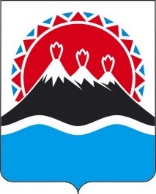 П О С Т А Н О В Л Е Н И ЕПРАВИТЕЛЬСТВА  КАМЧАТСКОГО КРАЯ                   г. Петропавловск-КамчатскийПРАВИТЕЛЬСТВО ПОСТАНОВЛЯЕТ:Внести в государственную программу Камчатского края «Развитие образования в Камчатском крае», утвержденную постановлением Правительства Камчатского края от 22.11.2013 № 532-П, изменения согласно приложению к настоящему постановлению.Настоящее постановление вступает в силу после дня его официального опубликования.Приложение к постановлению Правительства Камчатского края от [Дата регистрации] №[Номер документа]Изменения в государственную программу Камчатского края «Развитие образования в Камчатском крае», утвержденную постановлением Правительства Камчатского края от 22.11.2013 № 532-П (далее – Программа)1. Часть 2.2 раздела 2 «Обобщенная характеристика основных мероприятий, реализуемых органами местного самоуправления муниципальных образований в Камчатском крае» дополнить абзацем вторым следующего содержания:«В целях реализации основного мероприятия, указанного в подпункте «а» пункта 2 части 2.1 настоящего раздела, местным бюджетам из краевого бюджета предоставляются иные межбюджетные трансферты в соответствии с приложением 42 к Программе.».2. Дополнить приложением 42 следующего содержания:«Приложение 42 к ПрограммеПравила предоставления и распределения местным бюджетам иных межбюджетных трансфертов на реализацию основного мероприятия 1.1 «Развитие дошкольного образования»  подпрограммы 1 «Развитие дошкольного, общего образования и дополнительного образования детей в Камчатском крае»1. Настоящие Правила разработаны в соответствии со статьей 1391 Бюджетного кодекса Российской Федерации и регулируют вопросы предоставления и распределения иных межбюджетных трансфертов местным бюджетам из краевого бюджета в рамках основного мероприятия 1.1 «Развитие дошкольного образования» подпрограммы 1 «Развитие дошкольного, общего образования и дополнительного образования детей в Камчатском крае» (далее соответственно - Правила, иные межбюджетные трансферты).2. Иные межбюджетные трансферты предоставляются в целях софинансирования в полном объеме расходных обязательств муниципальных образований в Камчатском крае (далее – муниципальные образования), возникающих при предоставлении субсидии из местного бюджета юридическим лицам (за исключением государственных (муниципальных) учреждений) и индивидуальным предпринимателям, осуществляющим образовательную деятельность по имеющим государственную аккредитацию основным общеобразовательным программам, зарегистрированным в Камчатском крае в установленном порядке, в целях возмещения затрат, связанных с предоставлением дошкольного образования (далее соответственно – субсидия, получатели субсидии).3. Иные межбюджетные трансферты предоставляются в пределах лимитов бюджетных обязательств, доведенных в установленном порядке до Министерства образования Камчатского края (далее – Министерство) на цели, указанные в части 2 настоящих Правил.4. Распределение иных межбюджетных трансфертов между муниципальными образованиями устанавливается законом Камчатского края о краевом бюджете на соответствующий финансовый год и плановый период.5. Критерием отбора муниципальных образований для предоставления иного межбюджетного трансферта является наличие потребности муниципального образования в предоставлении субсидии.6. Условием предоставления иных межбюджетных трансфертов является наличие у муниципального образования принятого в установленном порядке муниципального нормативного правового акта, устанавливающего расходное обязательство муниципального образования, в целях софинансирования которого предоставляются иные межбюджетные трансферты.7. Предоставление иных межбюджетных трансфертов осуществляется на основании соглашения о предоставлении иного межбюджетного трансферта, заключенного между Министерством и органом местного самоуправления муниципального образования (далее – Соглашение).Соглашение, дополнительное соглашение к нему, в том числе дополнительное соглашение о расторжении (при необходимости), заключаются в соответствии с типовой формой, утвержденной Министерством финансов Камчатского края.8. Результатом предоставления иных межбюджетных трансфертов является количество воспитанников, которым предоставлено дошкольное образование получателями субсидии (далее – воспитанники).9. Размер иного межбюджетного трансферта, предоставляемого из краевого бюджета местному бюджету, определяется по формуле:С1i = (Чi Бi), где:С1i – размер иного межбюджетного трансферта, предоставляемого бюджету i-го муниципального образования в очередном финансовом году;Чi  – прогнозируемая на соответствующий финансовый год среднегодовая численность воспитанников в i-том муниципальном образовании;Бi – затраты на одного воспитанника, рассчитываемые в соответствии с приложением 1 постановления Правительства Камчатского края от 10.01.2014 № 2-П «О нормативах финансового обеспечения государственных гарантий реализации прав на получение общедоступного и бесплатного дошкольного образования в муниципальных дошкольных образовательных организациях и в муниципальных общеобразовательных организациях в Камчатском крае». Расчет размера иных межбюджетных трансфертов в 2021 году осуществляется с 1 июля 2021 года по 31 декабря 2021 года, из расчета на 6 месяцев.10. Размер иного межбюджетного трансферта предоставляемого бюджету i-го муниципального образования в очередном финансовом году может быть изменен в случае уточнения количества воспитанников.11. Перечисление иных межбюджетных трансфертов осуществляется на счета, открытые в Управлении Федерального казначейства по Камчатскому краю для учета операций со средствами бюджетов муниципальных образований.12. Оценка эффективности предоставления иных межбюджетных трансфертов осуществляется Министерством путем сравнения плановых и фактических значений результатов предоставления иных межбюджетных трансфертов, которые устанавливаются Соглашением, - количество воспитанников.13. В случае, если муниципальным образованием по состоянию на 31 декабря текущего финансового года допущено недостижение значения результата предоставления иных межбюджетных трансфертов, установленного Соглашением, размер средств, подлежащих возврату в краевой бюджет до 1 апреля года, следующего за годом предоставления иных межбюджетных трансфертов, определяется по формуле:С2i = С1i - (Чiфакт Бi), где:С2i - размер средств, подлежащих возврату в краевой бюджет;Чiфакт - фактическая среднегодовая численность воспитанников в i-том муниципальном образовании;14. Органы местного самоуправления муниципальных образований не позднее 15 января года, следующего за отчетным годом, представляют отчетность о расходах местных бюджетов и достижении значения результата предоставления иного межбюджетного трансферта, установленного Соглашением.15. Не использованные по состоянию на 1 января текущего финансового годы иные межбюджетные трансферты подлежат возврату в краевой бюджет в соответствии со статьей 242 Бюджетного кодекса Российской Федерации.16. В случае нецелевого использования иного межбюджетного трансферта муниципальным образованием к нему применяются бюджетные меры принуждения, предусмотренные бюджетным законодательством Российской Федерации.17. Ответственность за достоверность представляемых в Министерство информации и документов, предусмотренных настоящими Правилами, возлагается на орган местного самоуправления муниципального образования.18. Контроль за соблюдением муниципальными образованиями целей, условий и порядка предоставления иных межбюджетных трансфертов осуществляется Министерством и органами государственного финансового контроля.».[Дата регистрации]№[Номер документа]О внесении изменений в государственную программу Камчатского края «Развитие образования в Камчатском крае», утвержденную Постановлением Правительства Камчатского края от 29.11.2013 № 532-П»Временно исполняющий обязанности Председателя Правительства - Первого вице-губернатора Камчатского края[горизонтальный штамп подписи 1]Е.А. Чекин